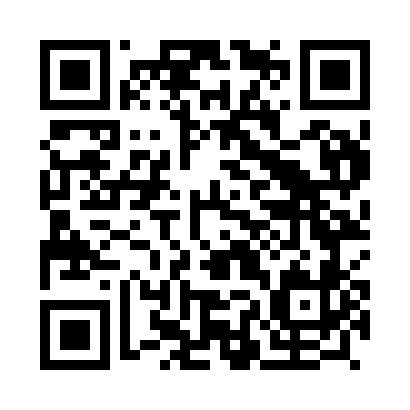 Prayer times for Milhouro, PortugalWed 1 May 2024 - Fri 31 May 2024High Latitude Method: Angle Based RulePrayer Calculation Method: Muslim World LeagueAsar Calculation Method: HanafiPrayer times provided by https://www.salahtimes.comDateDayFajrSunriseDhuhrAsrMaghribIsha1Wed4:566:351:286:208:219:542Thu4:556:341:286:218:229:553Fri4:536:331:286:218:239:574Sat4:526:311:286:228:249:585Sun4:506:301:276:228:259:596Mon4:496:291:276:238:2610:007Tue4:476:281:276:238:2710:028Wed4:466:271:276:248:2810:039Thu4:446:261:276:248:2910:0410Fri4:436:251:276:258:2910:0611Sat4:416:241:276:258:3010:0712Sun4:406:231:276:268:3110:0813Mon4:396:231:276:268:3210:0914Tue4:386:221:276:278:3310:1115Wed4:366:211:276:278:3410:1216Thu4:356:201:276:288:3510:1317Fri4:346:191:276:288:3610:1418Sat4:336:181:276:288:3610:1619Sun4:316:181:276:298:3710:1720Mon4:306:171:276:298:3810:1821Tue4:296:161:276:308:3910:1922Wed4:286:161:286:308:4010:2023Thu4:276:151:286:318:4010:2124Fri4:266:141:286:318:4110:2325Sat4:256:141:286:328:4210:2426Sun4:246:131:286:328:4310:2527Mon4:236:131:286:338:4410:2628Tue4:226:121:286:338:4410:2729Wed4:226:121:286:338:4510:2830Thu4:216:111:286:348:4610:2931Fri4:206:111:296:348:4610:30